COVER LETTERIt is with great interest that I am forwarding my CV/ RESUME for your consideration for the position of TEACHER/LECTURER.My record of academic achievements and professional career history, demonstrates attributes that make me a valuable employee.My CV/Resume is enclosed to provide you with details of my skills and accomplishments, but I am certain that a personal interview would more fully reveal my desire and ability to contribute to your organization. Thank you for your time and consideration and do not hesitate to contact with me if you have any questions. I look forward to speak with you.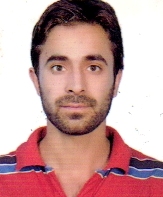 Mohmad .Mohmad.371590@2freemail.com Msc. Zoology .Bed.Profile:Work as a science Teacher.State level curriculum with CBSE.2 years of experience in Teaching.I was well appreciated by principal sir, staff members, students and parents during my two years of teaching. Personal Details:Name                                                  :  Mohmad Languages Known                             :  English, Hindi, Kashmiri and Urdu.Date of birth                                       :  10-03-1989Marital Status			 :  SingleNationality                                          :  IndianHobbies                                               :  Gardening and Playing CricketEducation:Master of Science in Zoology (M.sc.) with 70% from Manasagangotheri , Mysore University, Karnataka, (2011-2013) .Bed. With 76.6%  from university of Kashmir, Jammu and Kashmir.(2017)B.Sc With 53% from Govt. degree College Sopore, University of Kashmir, Kashmir,  (2007-2010)Plus-Two with 50% from Govt.HSS Sopore, J & K Board Kashmir, (2004-2006)SSLC with 65% from High School Tujar, Sopore, J & K Board Kashmir, (2004).Teacher Registration/certification details: 97/RPH/S Rbn.Pvt.17Teaching Work History:Work  as a science teacher for 1 year in New convent high school  Ramban  Jammu and Kashmir , India . (2014-2015)Work as a science Teacher for 2 years  in Ramban public high school Ramban ,Jammu and Kashmir, India .(2015-2017)Other Relevant Training courses:One year diploma in computer application from NITCO – Jammu .Interests and skills :In-depth knowledge of my respective subject Sound knowledge of English and Scientific terms.Excellent in communication, interpersonal, and organizational skills.Self-confidence, willingness to learn more and work hard.Declaration:I hereby declare that the details furnished above are true to the best of my knowledge.